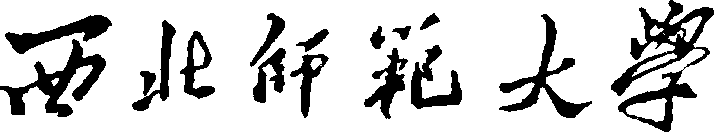 硕士研究生招生考试《俄语语言学》科目大纲（科目代码942）学 院 名 称（盖章）：		外国语学院     学院负责人（签 字）：	                  编   制   时   间：	    2023年6月27日 《俄语语言学》科目大纲（科目代码942）考核要求要求考生全面系统地掌握俄语语法、俄语修辞、俄语翻译等方面的知识。 考核评价目标考核学生俄语语言学的基本概念和理论，及其实际应用语言的能力、综合运用知识的能力。考核内容（一）现代俄语通论1．现代俄语词法基本概念。2. 现代俄语句法基本理论。（二）俄语修辞学1．言语修辞色彩的类型及特点。2．各功能语体的概念及特点。试卷结构填空
选择或连线名词解释语篇分析
简答论述参考书目1、《新时代俄语通论》，张家骅等，商务印书馆（2006版）2、《俄语修辞学》，吕凡等，外语教学与研究出版社（2000版）